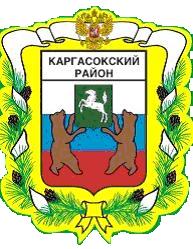 МУНИЦИПАЛЬНОЕ ОБРАЗОВАНИЕ «Каргасокский район»ТОМСКАЯ ОБЛАСТЬДУМА КАРГАСОКСКОГО РАЙОНАВ соответствии с пунктом 5 статьи 138  Бюджетного кодекса Российской Федерации	Дума Каргасокского района РЕШИЛА:1.Согласие на замену дотации (части дотации) на выравнивание бюджетной обеспеченности муниципальных районов из областного бюджета на 2022 год дополнительным нормативом отчислений в консолидированный бюджет Каргасокского района от налога на доходы физических лиц не давать.2. Настоящее решение опубликовать в порядке, предусмотренном статьей 42 Устава муниципального образования «Каргасокский район», утвержденного решением Думы Каргасокского района от 17.04.2013 г №195 «О принятии Устава муниципального образования «Каргасокский район».РЕШЕНИЕРЕШЕНИЕРЕШЕНИЕ27.08.2019№ 249с. Каргасокс. КаргасокОб отказе от  замены дотации (части дотации) на выравниваниебюджетной обеспеченности дополнительнымнормативом отчислений от налога надоходы физических лиц на 2022 годПредседатель ДумыКаргасокского района                                                                                             В.В. БрагинИ.о. Главы Каргасокского района                        Ю.Н.Микитич 